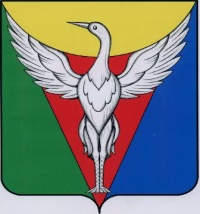 СОВЕТА ДЕПУТАТОВ ПОДОВИННОГО СЕЛЬСКОГО ПОСЕЛЕНИЯОКТЯБРЬСКОГО МУНИЦИПАЛЬНОГО РАЙОНА ЧЕЛЯБИНСКОЙ ОБЛАСТИРЕШЕНИЕ_________________________________________________________________                  от 18.12.2017 г.    № 107/1О назначении публичных слушаний  по рассмотрению Проекта планировки и межевания автомобильной дороги д.Спорное   Октябрьского муниципального района Челябинской области      В соответствии с Федеральным законом от 06.10.2003 №131-ФЗ «Об общих принципах организации местного самоуправления в Российской Федерации», статьей 7 Федерального закона от 29.12.2004 №191-ФЗ «О введении в действие Градостроительного кодекса Российской Федерации», статьями 45, 46 Градостроительного кодекса Российской Федерации, Решением Совета депутатов  Подовинного сельского поселения №   63/1   от 30.09.2016г. «О внесении изменений в правила землепользования и застройки Подовинного сельского поселения»,Совет депутатов Подовинного сельского поселенияРЕШАЕТ:Организовать и провести публичные слушания по рассмотрению документации по Проекту планирования и межевания автомобильной дороги д.Спорное Октябрьского муниципального района Челябинской области;Место проведения публичных слушаний: здание администрации Подовинного сельского поселения по адресу: Челябинская область, Октябрьский район, с. Подовинное,     ул. Гагарина,14, кабинет главы.  Предоставление гражданам и организациям информации по предмету публичных слушаний осуществляется по адресу: Челябинская область, Октябрьский район, с. Подовинное, ул. Гагарина, 14,а также по телефону 8(35158) 2-60-16.Настоящее решение  опубликовать в  средствах массовой  информации  и разместить на официальном сайте администрации Подовинного сельского поселения Октябрьского муниципального района в течение трех дней со дня его принятия.Контроль по исполнению настоящего решения оставляю за собой.Глава Подовинногосельского поселения                                                      В.С.Кузьменко                                                                              